ADULT FIREARM LICENCE APPLICATIONACT Firearms Act 1996 - Part 7ACT Firearms RegistryUse OnlyLicence Number:You are required to provide 100 points of identity with your application for a new licence under this Act.1.	APPLICANT DETAILS	Please Use BLOCK LETTERS in dark pen only.The applicant to complete.1.1 APPLICANT DETAILSSurnameGiven Name(s)Date of Birthdd	mm	yyyy1.2 Have you been known by any other names?If yes, please provide details:Yes	NoPrevious SurnamePrevious Given Name(s)1.3 RESIDENTIAL DETAILSStreet NumberStreet NameSuburbState1.4 POSTAL ADDRESS (if different from above)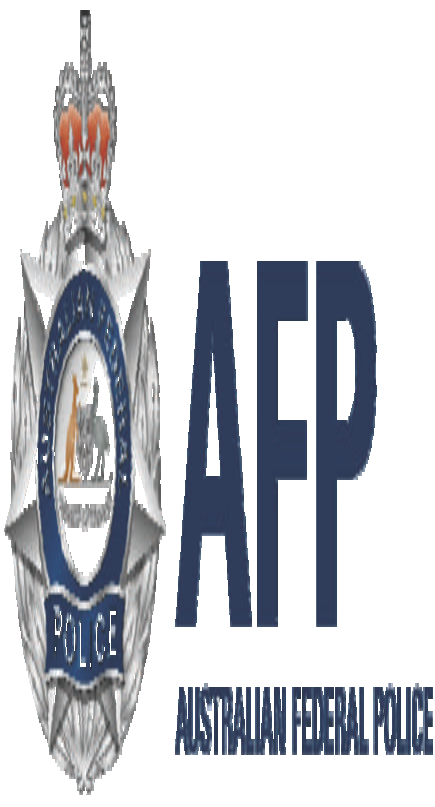 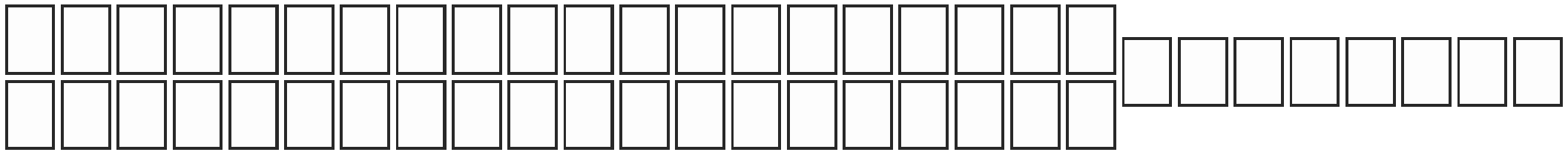 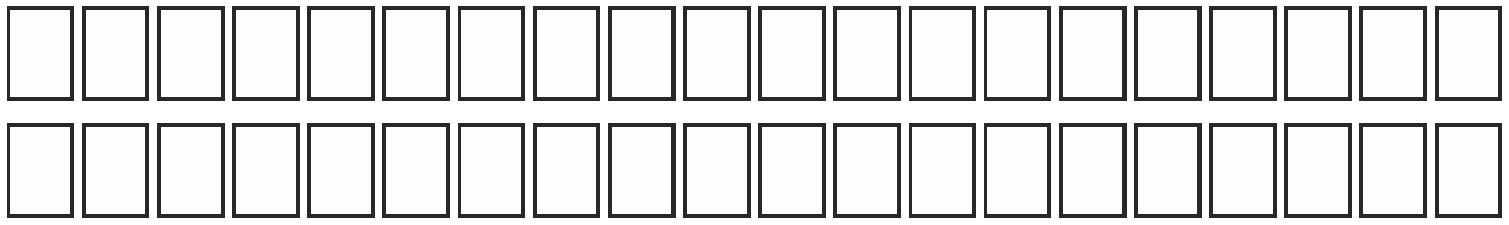 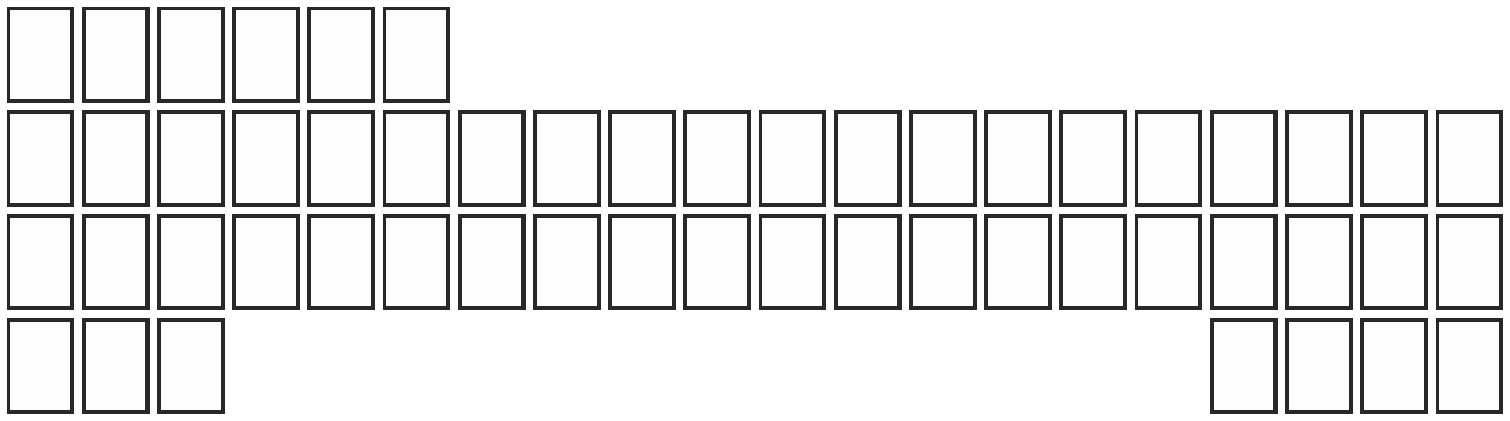 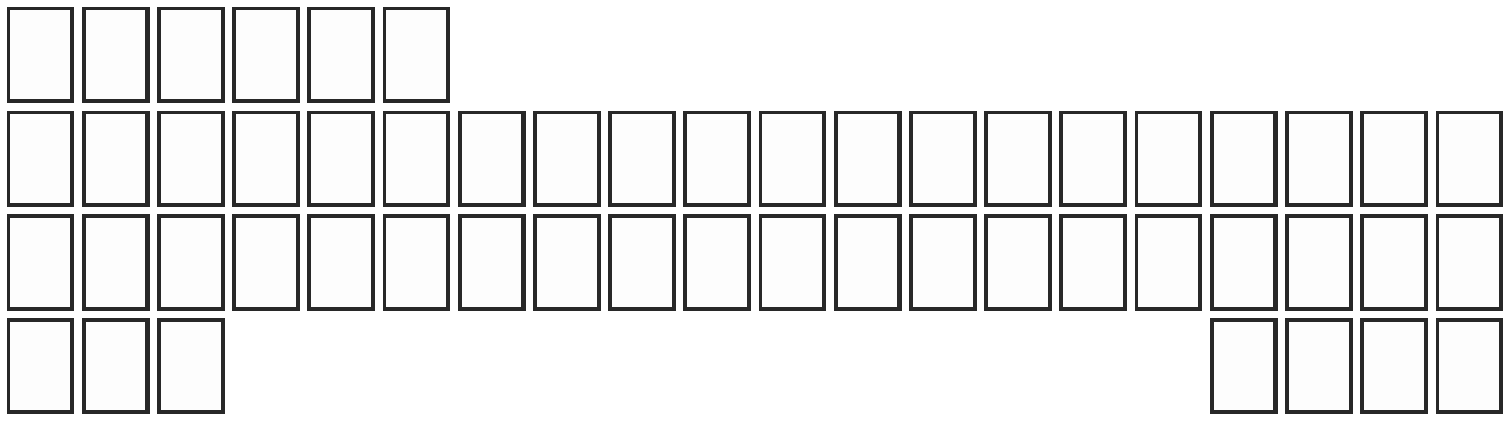 Street NumberPost CodeStreet NameSuburbStatePost Code1.5 CONTACT DETAILSHome	WorkMobile	FaxEmployerE-mail2.	LICENCE CLASSThe applicant tocomplete.This information is required to support your genuine reason.Genuine Reasons(See the GenuineReason Guide for further details:Sport or TargetShooting: Club Member,Recreational Hunting or Vermin Control on rural land,(Continued next page)2.1 Select the category of firearm(s) you are applying to be licenced to use and possess?A	B	C	H2.2 What is your Genuine Reason for having a firearm licence?2.3 What calibre of ammunition will you be using?AFP 3001 (1/09)AF2009-1 Approved by Commander Bruce Hill, ACT Firearms Registrar on 7 September 2009 under s271 of the ACT Firearms Act 1996.Pg 1 of 6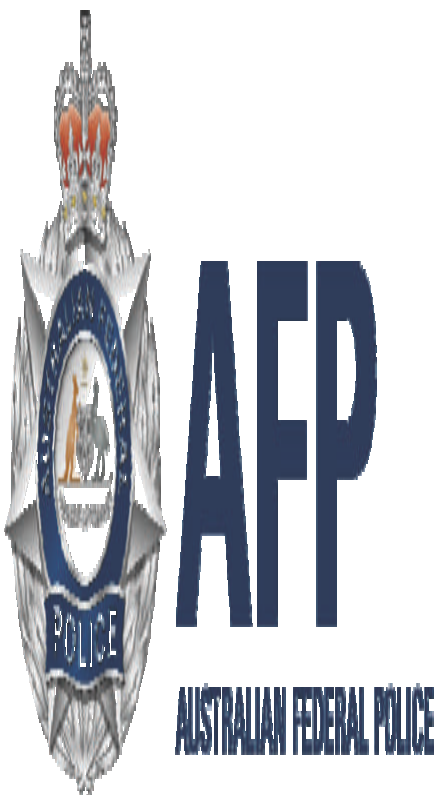 2.	LICENCE CLASS (continued)ADULT FIREARM LICENCE APPLICATIONACT Firearms Act 1996 - Part 7The applicant to complete.Genuine Reasons(Continued)2.4 Have you ever held a firearms licence in the ACT or another state or territory in ?If no, move to 2.5.If yes, what was your previous firearms licence Number?Yes	NoPrimary Production,Vertebrate Pest AnimalControl,Business orWhat category of firearm(s) were you licenced for?What state was this licence issued in?A	B	C	D	HEmployment,OccupationalACTNSW	VIC	TAS	QLD	NT	SA	WARequirements relating to rural purposes,Animal Welfare.2.5 Have you ever been refused a firearms licence?2.6 Have you ever had a firearms licence cancelled or suspended?Yes	NoYes	NoIf there is insufficient space to complete a question, please provide additional details at the end of this application.2.7 If you answered yes to either 2.5 or 2.6, please provide the reason(s) why.2.8 Have you completed the relevant firearms safety training?(All applicants that have not held a previous ACT Firearms Licence)Yes	NoYou must provide proof of the successful completion of an approved firearms safety training course3.	CLUB ASSOCIATIONSThe applicant to complete.For applicants3.1 Are you a member of an approved shooting clubthat conducts competitions or activities requiring the use of a firearm for which the licence is sought?Yes	NoIf no, go to 3.2applying for a Category H firearms licence with a genuine reason of Sport or Target ShootingIf yes please provide the following details and complete 3.3, 3.4 & 3.5: Membership numberClub NameFor applicantsapplying for a Category A,B firearms licence with a genuine3.2 Are you an active member of an approved shooting or hunting club that conducts competitions or activities requiring the use of a firearm for which the licence is sought?Yes	NoIf no, go to 4.1reason of Sport or Target Shooting or Recreational Hunting/Vermin ControlIt is the responsibility of the applicant to provide evidence each year of participation in club shooting competitions, ifIf yes please provide the following details and complete 3.3, 3.4 & 3.5:Membership numberClub Name3.3 How often do you attend the club?your genuine reason isSport or Target3.4 Have you participated in any approved competitions or hunting activities since your last application?Yes	No  Shooting. Failure to do  so may result in the re-           fusal of your application.If there is insufficient space to complete a question, please provide additional details at the end of this application.If yes please provide name, location and date of the competitions and/or hunting activities you participated in during the previous year.AFP 3001 (1/09)AF2009-1 Approved by Commander Bruce Hill, ACT Firearms Registrar on 7 September 2009 under s271 of the ACT Firearms Act 1996.Pg 2 of 63.	CLUB ASSOCIATIONS (Continued)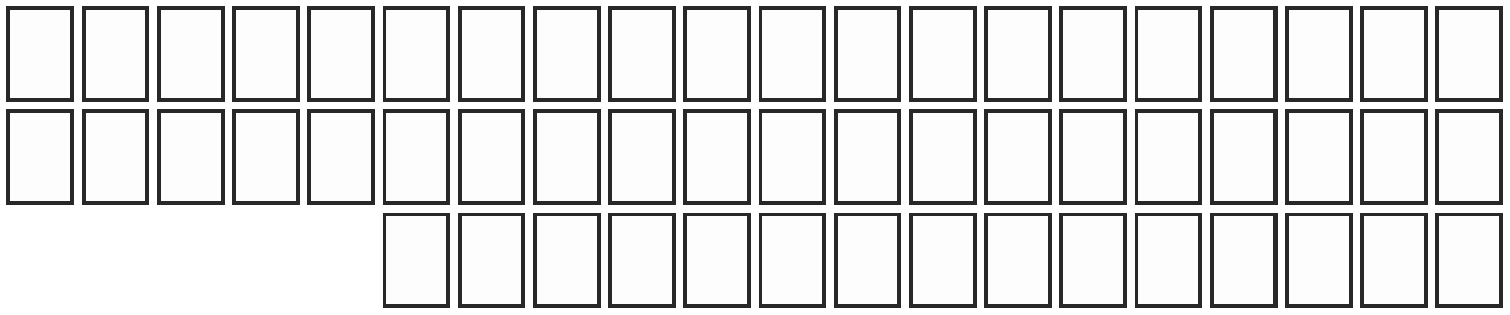 Club official to completeIn completing this section the club official certifies that the club information given by the applicant is true and correct as recorded in the appropriate club records.3.5 Club Official DetailsSurnameGiven Name(s)Position held with in the clubSignature of Club OfficialDatedd	mm	yyyyClub Stamp4.	PERSONAL HISTORYThe applicant to completeThis information is used to assess your suitability for a firearms licence.If there is insufficient space to complete a question, please provide additional details at the end of this application.4.1 Do you have any physical and/or mental disability which may render you unfit to use or be in possession of a firearm? If yes, please provide details:Yes	No4.2 Have you ever suffered or received treatment for any of the following:Mental and or emotional illness?Yes	NoExcessive alcohol consumption?Yes	NoIllicit drug use or dependence?Yes	NoFits, blackouts or dizziness? Serious head injuries?Any other condition not previously mentioned?Yes	NoYes	NoYes	NoIf you answered yes to any of 4.2 please provide details:4.3 Have you in the last 10 years been convicted of an offence?If yes please provide details:4.4 Have you in the last 10 years entered into a recognisance to keep the peace or to be of good behaviour?If yes please provide details:Yes	NoYes	NoAFP 3001 (1/09)AF2009-1 Approved by Commander Bruce Hill, ACT Firearms Registrar on 7 September 2009 under s271 of the ACT Firearms Act 1996.Pg 3 of 64.	PERSONAL HISTORY (Continued)The applicant to completeThis information is used to assess your suitability for a firearms licence.If there is insufficient space to complete a question, please provide additional details at the end of this application.4.5 Are you an Australian citizen?4.6 If no, when did you arrive in Australia?4.7 What is your country of birth?4.8 Are you a permanent resident of ?4.9 Are you in  on a Visa?4.10 What type of Visa do you hold?Yes	Nodd	mm	yyyyYes	NoYes	NoIf yes, go to 5.1If no, go to 4.134.11 What is the expiry date of your Visa?dd	mm	yyyy4.12 Have you ever been refused a Visa?If yes please provide details:Yes	No4.13 Have you ever been refused entry into or deported from ?If yes please provide details:Yes	No4.14 Do you have a passport?If yes, what is the passport number?What is the country of issue?Yes	NoIf no, go to 4.154.15 Do you have a firearms licence issued by another country?If yes, what is the firearms licence number? What is the country of issue?Yes	NoIf no, go to 5.1AFP 3001 (1/09)AF2009-1 Approved by Commander Bruce Hill, ACT Firearms Registrar on 7 September 2009 under s271 of the ACT Firearms Act 1996.Pg 4 of 65.	STORAGEThe applicant to complete.Firearms and ammunition must be stored at an address with in the ACT.5.1 How will your firearms be stored?5.2 How will your ammunition be stored?5.3 What address (in the ACT) do you wish to nominate as the registered address to store your firearm(s) and ammunition?6.	APPLICANT DECLARATIONThe applicant to complete.6.1 APPLICANT DECLARATIONDECLARATIONI declare that the answers I have given on this application are true and correct to the best of my knowledge.I understand that it is an offence to deliberately make a false or misleading statement. I agree to abide by the ACT Firearms Act 1996. I also consent to Police making any enquiries necessary to assess this application.Signature of person making the declarationdd	mm	yyyyADDITIONAL INFORMATION............................................................................................................................................................................................................................................................................................................................................................................................................................................................................................................................................................................................................................................................................................................................................................................................................................................................................................................................................................................................................................................................................................................................................................................................................................................................................................................................................................................................................................................................................................................................................................................................................................................................................................................................................................................................................................................................................................................................................................................................................................................................................................................................................................Upon completion of this form please submit it in person at the ACT Firearms Registry.ACT Firearms RegistryGPO  ACT 2601Phone: 02 62567777	Fax: 02 62567758Email: actfirearmsregistry@afp.gov.auAFP 3001 (1/09)AF2009-1 Approved by Commander Bruce Hill, ACT Firearms Registrar on 7 September 2009 under s271 of the ACT Firearms Act 1996.Pg 5 of 6ACT Firearms Registry Use Only.Receipt NumberDate of ApplicationAmount $ReceiptDatedd	mm	yyyydd	mm	yyyyID VerificationLicence ConditionsID TypeACT Firearms LicenceDrivers LicencePassportPrimary ID NumberSecondary IDAPPROVED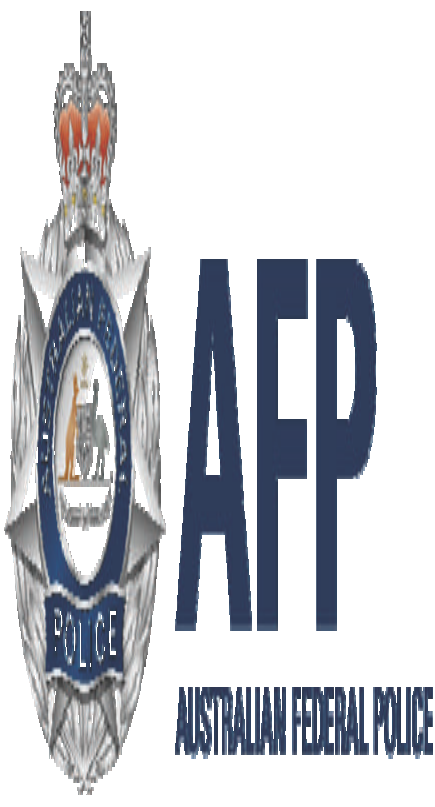 NOT APPROVEDLicence Issue Date — No earlier than 28 days from theSignature of Approving OfficerApproval Dateday after the application date.Printed Name and Badge NumberLicence IssuerSignature of Issuing Officerdd	mm	yyyyLicence ReceiverSignature of Receiverdd	mm	yyyyPrinted Name and Badge NumberPrinted Namedd	mm	yyyyApplicantAgentdd	mm	yyyyAFP 3001 (1/09)AF2009-1 Approved by Commander Bruce Hill, ACT Firearms Registrar on 7 September 2009 under s271 of the ACT Firearms Act 1996.Pg 6 of 6